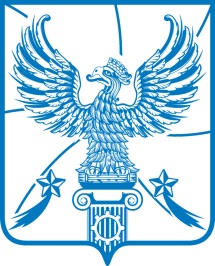 АДМИНИСТРАЦИЯМУНИЦИПАЛЬНОГО ОБРАЗОВАНИЯГОРОДСКОЙ ОКРУГ ЛЮБЕРЦЫ
МОСКОВСКОЙ ОБЛАСТИОктябрьский пр-т, д. 190, г. Люберцы, Московская обл., 140000
Тел.: (495) 554-60-83, факс: (495) 503-15-22, e-mail: sk@lubreg.ru, www.lubreg.ru
 ОКПО04034252 ОГРН 1025003213179 ИНН/КПП 5027036758/502701001________________________________________________________________ПРЕДПИСАНИЕ ВЛАДЕЛЬЦУ КОНСТРУКЦИИО ДЕМОНТАЖЕ НЕЗАКОННО УСТАНОВЛЕННОГО СРЕДСТВА РАЗМЕЩЕНИЯ ИНФОРМАЦИИгородской округ ЛюберцыМосковской области				          "   19  "  февраля  2018г.	Администрацией городского округа Люберцы Московской области на территории г.о. Люберцы выявлено нарушение порядка установки средств размещения информации,  предусмотренного Законом Московской области от 30.12.2014 № 191/2014-ОЗ «О благоустройстве в Московской области», а именно: п. 1 ст. 23 Закона – эксплуатация средства размещения информации без действующего разрешения.	В  соответствии с Законом Московской области от 30.12.2014 
№ 191/2014-ОЗ «О благоустройстве в Московской области» предписываем владельцам средств размещения информации в десятидневный срок с даты опубликования данного предписания демонтировать незаконно установленные средства размещения информации с приведением территории в первоначальное состояние и восстановлением благоустройства.                В целях дополнительного оповещения владельцев конструкций, установленных без действующего разрешения, а также для комплексного информирования заинтересованных лиц о предстоящем демонтаже таких конструкций, предписания о демонтаже средств размещения информации размещены на официальном сайте администрации http://www.lubreg.ru.               Перечень средств размещения информации установленных и эксплуатируемых без разрешения, срок действия которого не истек:Заместитель Главы администрации                                                   К.А. Тимашков№ п/пНомер предписания, дата предписанияАдрес  размещения конструкцииТип конструкцииВладелец конструкции1№2исх-67
от 06.02.2018г.   Люберцы,
Новорязанское шоссе, д. 3АОбъемные буквы, коробНеизвестен2.№2исх-73от 13.02.2018г. о. Люберцы,
р. п. Малаховка, Быковское шоссе, 
д. 37/5коробНеизвестен3.№ 2исх-85от 19.02.2018г. о. Люберцы, р. п. МалаховкаБыковское шоссе, 
д. 20АштендерНеизвестен